О внесении изменений в решение Собрание депутатов Яльчикского муниципального округа Чувашской Республики от 29 декабря 2022 г.  № 8/3-с В соответствии с федеральными законами от 6 октября 2003 г. № 131-ФЗ «Об общих принципах организации местного самоуправления в Российской Федерации» и от 25 декабря 2008 г. № 273-ФЗ «О противодействии коррупции», указами Президента Российской Федерации от 1 июля 2010 г. № 821 «О комиссиях по соблюдению требований к служебному поведению федеральных государственных служащих и урегулированию конфликта интересов» и от 22 декабря 2015 г. № 650 «О порядке сообщения лицами, замещающими отдельные государственные должности Российской Федерации, должности федеральной государственной службы, и иными лицами о возникновении личной заинтересованности при исполнении должностных обязанностей, которая приводит или может привести к конфликту интересов, и о внесении изменений в некоторые акты Президента Российской Федерации», постановлением Кабинета Министров Чувашской Республики от 23 мая 2012 г. № 191 «О порядке образования комиссий по соблюдению требований к служебному поведению муниципальных служащих и урегулированию конфликта интересов», Уставом Яльчикского муниципального округа Чувашской Республики Собрание депутатов Яльчикского муниципального округа  Чувашской Республики р е ш и л о:1. Внести в решение Собрание депутатов Яльчикского муниципального округа Чувашской Республики от 29 декабря 2022 г. № 8/3-с «Об утверждении Положения о комиссии по соблюдению требований к служебному поведению лиц, замещающих муниципальные должности в Яльчикском муниципальном округе Чувашской Республики, и урегулированию конфликта интересов» следующие изменения:1.1.  пункт 6 Положения изложить в следующей редакции: «6. В состав комиссии входят:заместитель председателя Собрания депутатов Яльчикского муниципального округа Чувашской Республики (председатель комиссии), депутаты Собрания депутатов Яльчикского муниципального округа Чувашской Республики, должностное лицо администрации Яльчикского муниципального округа Чувашской Республики, ответственное за работу по профилактике коррупционных и иных правонарушений (секретарь комиссии), лица, замещающие иные должности муниципальной службы в органах местного самоуправления Яльчикского муниципального округа Чувашской Республики;представитель Управления Главы Чувашской Республики по вопросам противодействия коррупции, осуществляющего функции органа Чувашской Республики по профилактике коррупционных и иных правонарушений;представитель (представители) научных организаций и образовательных учреждений среднего, высшего и дополнительного профессионального образования, деятельность которых связана с государственной или муниципальной службой.»1.2.  пункт 7 Положения изложить в следующей редакции: «7. В состав комиссии могут быть включены:а) представитель (представители) общественной организации ветеранов, созданной в органе местного самоуправления Яльчикского муниципального округа Чувашской Республики;б) представитель (представители) профсоюзной организации, действующей в установленном порядке в органе местного самоуправления Яльчикского муниципального округа Чувашской Республики.». 2. Настоящее решение вступает в силу после его официального опубликования. Председатель Собрания депутатовЯльчикского муниципального округаЧувашской Республики                                                                      В.В. Сядуков Глава Яльчикского муниципального округаЧувашской Республики                                                                      Л.В. ЛевыйЧёваш РеспубликиЕлч.к муниципаллё округ.н депутатсен Пухёв.ЙЫШЁНУ2024 =? феврал.н 06-м.ш. № 1/12-с     Елч.к ял.Чёваш РеспубликиЕлч.к муниципаллё округ.н депутатсен Пухёв.ЙЫШЁНУ2024 =? феврал.н 06-м.ш. № 1/12-с     Елч.к ял.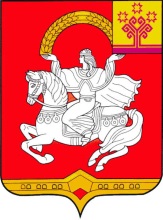 Чувашская  РеспубликаСобрание депутатов Яльчикского муниципального округаРЕШЕНИЕ       « 06 »  февраля 2024 г. № 1/12-с   село Яльчики